 мастер-класс  с родителями старшей группы № 15 на тему: «Логико-математические игры, как средство развития логического мышления у дошкольников»Форма проведения – мастер-классПрисутствовало: 14 родителейОтсутствовало: 10 родителей.Задачи:Познакомить родителей с опытом работы по использованию логико – математических игр в работе с детьми дошкольного возраста.Обучить участников мастер – класса методам и приемам использования развивающих игр в домашних условиях родителямиВызвать желание к сотрудничеству, взаимопониманию.Повестка:Вступительная часть .Актуальность темы.отв. воспитатель Манюк Л.А.Ознакомление участников мастер-класса с основными методами и приемами по использованию игр.отв Манюк Л.А.3. Викторина. Отв..Зубарева Н.Ю.4. Технология игры Никитиных. Отв.Манюк Л.А.5. Практическое занятие с участниками мастер-класса по использованию «Квадратов Никитиных». » отв. воспитатель  Зубарева Н.Ю.Во вступительной части выступила воспитатель Манюк Л.А. Она рассказала родителям что дошкольное детство – это период интеллектуального развития всех психических процессов, которые обеспечивают ребенку возможностьознакомления с окружающей действительностью.Хорошо, когда ребенок сохраняет свою природную интуицию, иррациональное мышление. Это творческая часть его сознания. Ребенок учится не только чувствовать, но и объяснять события и действия, изучать взаимодействие между предметами, рассуждать и делать свои умозаключения. Лучше всего это делать в игре!Использование развивающих игр в педагогическом процессе позволяет перестроить образовательную деятельность: перейти от привычных занятий с детьми к познавательнойигровой деятельности, организованной взрослыми или самостоятельно. Развитие логического мышления включает в себя использование дидактических игр, головоломок, решение различных логических игр и лабиринтов и вызывает у детей большой интерес.У детей формируются важные качества личности: самостоятельность, находчивость, сообразительность, вырабатывается усидчивость, развиваются конструктивные умения. Дети учатся планировать свои действия, обдумывать их, догадываться в поиске результата, проявляя при этом творчество.Ознакомление участников мастер-класса с основными методиками логико-математических игр. Родители познакомились и просмотрели слайды на интерактивной доске с логико-математическими играмиПалочки Кюизенера.Это пособие получило название от бельгийского педагога, создавшего его. Джордж Крюизенер разработал специальные брусочки, которые помогают осваивать законы математики. У игрового материала имеется второе название – «числа в цвете». В набор кюинзенера входят тросточки 10 разных цветов и размеров от сантиметра до десяти. Набор используется для того, чтобы развивать у ребенка интерес к математике в игровой форме.Блоки Дьенеша.Так называется специальное дидактическое пособие для освоения математики, разработанное известным венгерским научным деятелем. Золтан Дьенеш посвятил этой дисциплине всю жизнь. Он стремился сделать её максимально понятной и интересной для детей. Он разработал авторскую систему Дьенеша для раннего освоения математики детьми. Игровое пособие представляет собой набор геометрических фигур в количестве 48 штук. Они представлены элементами, среди которых нет повторяющихся.Квадрат Воскобовича.Она сделана в форме квадрата, который состоит из 16 равнобедренных треугольников.Далее   воспитатель Зубарева Н.Ю. провела с родителями увлекательную викторинуВИКТОРИНА «КВАДРАТ ИЛИ КРУГ» Отвечая на предложенные вопросы, вам нужно сделать выбор между квадратом и кругом, и только ими (или производными от них).◘ Назовите самую известную картину Казимира Малевича(«Чёрный квадрат».)◘ Что появляется под глазами усталого человека?(Круги)◘ Одна из форм публичного обсуждения - это(Круглый стол.)◘ Как называют беспрерывное движение чего-либо?(Круговорот)◘ Как называют ответственность всех за каждого и каждого за всех? (Круговая порука)◘ Как иначе называют секцию в школе? (Кружок)◘ Ящерицы семейства агам зовутся ... Как? (Круглоголовики)◘ Назовите способ посева ряда культур. (Квадратно-гнездовой метод◘ Мера площади в 4 гектара - это ...  (Круг)◘ Какую форму имеют предписывающие дорожные знаки?(Квадрата)◘ Какую форму имеют запрещающие дорожные знаки? (Круга)◘ Каким бывает и полный дурак, и отличник, и сирота?(Круглый дурак, круглый отличник, круглый сирота.)◘ Назовите синоним фразе «Весь год». (Круглый год.)◘ Каре - это боевой порядок пехоты в виде ... Чего?(Квадрата, одного или нескольких.)◘ Как называют вторую степень числа?(Квадрат)◘ Как называется участок для взлёта вертолёта?  (Взлётный квадрат.)◘ Назовите один из популярных видов уравнений.(Квадратное уравнение.)◘ Назовите предмет, который бросают человеку, оказавшемуся за бортом(Спасательный круг◘ Чёрно-белый участок шахматной доски - это ... (Квадрат)◘ Как иначе называют юбилейную дату? (Круглая дата.)◘ Как ласково называют значительную сумму денегКругленькая сумма.)◘ Как называется геометрическая фигура, которую представляет собой семья?  (Круг - семейный круг.)◘ Какая геометрическая фигура дала название некогда популярному танцу кадриль? (Квадрат. Танец с чётным количеством танцующих пар, располагающихся одна против другой.)◘ Как  движутся танцующие люди в хороводе? (По кругу.)◘ Как называют вид математической головоломки в виде таблицы с числами?(Магический квадрат.)       Далее воспитатель Манюк Л.А. рассказала родителям о технологии игр Никитыных, Игры и пособия Никитиных известны более 40 лет в России, Германии, Японии и других странах под названием «Развивающие игры Никитиных» или «Никитинский материал». Их активно используют родители, учителя, воспитатели и психологи. Они интересны детям любого возраста и взрослым любой профессии. В них играют в семьях, детских садах и школах, их применяют для реабилитации больных и продления активности пожилых людей. Они доступны каждому и удивительно эффективны.Основная идея методики Никитиных - НУВЭРС - Необратимого Угасания Возможностей Эффективного Развития Способностей. Каждый здоровый ребенок, рождаясь, обладает колоссальными возможностями развития способностей во всех видах человеческой деятельности. Но для наиболее эффективного развития ума и тела существует определенное время и определенные условия. Если способности вовремя не нашли своей реализации, то их потенциал угасает. Способности, получившие поддержку на ранних стадиях жизни, потом развиваются в большей степени.        Особенности всех развивающих игр Никитиных заключаются в следующем:1. Развивающие игры Никитиных представлены в виде головоломок, кубиков, конструктора, таблиц и логических задачек, решение которых способствует развитию у малышей логического и образного мышления.2. Задания имеют различный уровень сложности подходящих как для детей двух - или трехлетнего возраста, так и для школьников старших классов.3. По мере выполнения заданий их сложность должна возрастать по принципу от простого к сложному.4. Нельзя требовать и добиваться того, чтобы ребенок решил задачу с первой попытки.5. Взрослый не должен выполнять задания за ребенка, не должен подсказывать ему ни словом, ни жестом, ни взглядом. Ребенку надо предоставить возможность думать самостоятельно.6. Родители должны радоваться детским успехам, всячески хвалить малыша за правильное решение, проявлять искреннюю заинтересованность.7. Не доводите занятия с ребенком до того, что ему больше не хочется играть. Сразу же заканчивайте игру, как только появляются первые признаки усталости, не ждите пока малыш потеряет интерес к игре. Лучше закончить занятие на позитивной ноте.8. Игры Никитина позволяют каждому подняться до предела своих возможностей, где развитие идет наиболее успешно.         Воспитатель Зубарева Н.Ю. провела практическое занятие по использованию игр Никитиных в домашних условиях  родителями с детьми. Родители с интересом включились в процесс игр и принимали активное участие в них.        Примеры игр: «Сложи узор». Это самая простая игра. В наборе 16 кубиков с ребром 3 см. Каждая грань имеет определенную окраску.Играть в кубики Никитина можно начиная с полутора лет; описание методики самой простой игры: сядьте рядом с малышом и предложите выложить дорожку из кубиков с определенной последовательностью цветов. Сначала это может быть только один цвет, затем чередование нескольких цветов, по мере развития способностей и навыков малыша, задания усложняются. Важно закончить игру до того, как ребенок перестанет проявлять к ней интерес.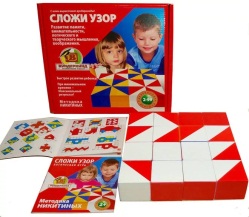 Еще одна игра, которая входит в основу методики Никитиных: «Сложи квадрат». Игра на основе головоломки, когда из разных геометрических фигур необходимо сложить квадрат.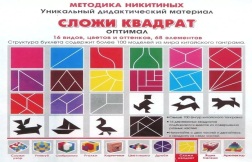 Никитин упростил ее, разделил уровни сложности, и игра стала доступна малышам от 2 лет, когда сложить квадрат предлагается из 2 прямоугольников, 2 треугольников, или 2 частей, разделяющих квадрат по ломаной. С освоением простых способов, задача усложняется, количество фигур, из которых можно составить квадрат, увеличивается.«Уникуб». Игра состоит из 27 кубиков, грани которых раскрашены в 3 разных цвета.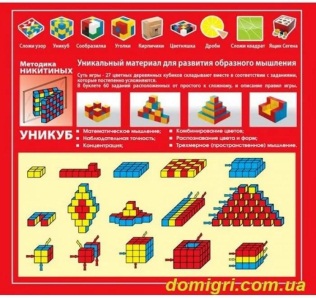 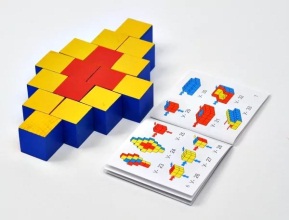 Существуют схемы, разработанные Никитиным, согласно которым нужно из кубиков сложить определенные объемные фигуры. Задача не так проста, как кажется на первый взгляд, так как используется редкое, но не единственное сочетание цветов. Итог.Таким образом, при использовании логико-математических игр в непосредственно образовательной и самостоятельной деятельности с детьми дошкольного возраста, ведёт к развитию логического мышления и повышения уровня знаний по развитию элементарных математических представлений у детей.В. А. Сухомлинский писал: «Без игры нет, и не может быть полноценного умственного развития. Игра – это огромное светлое окно, через которое в духовный мир ребёнка вливается живительный поток представлений, понятий. Игра – это искра зажигающая огонёк пытливости любознательности».